Beth yw Blwch Post?Mae’r system Blwch Post yn broses dwy ffordd sy’n caniatáu i deuluoedd mabwysiadol a genedigol allu anfon a derbyn gwybodaeth am blentyn sydd wedi cael ei fabwysiadu.  Yn achos plant, mae’r system hon yn ddolen gyswllt hanfodol rhwng eu teulu biolegol a’u teulu mabwysiadol, ac mae’n helpu i gynnal cysylltiadau pwysig.Mae’r Blwch Post yn wirfoddol; nid yw’n gytundeb cyfreithiol...Pam mae angen Blwch Post?Mae’n ddefnyddiol iawn i blant sydd wedi’u mabwysiadu gael rhywfaint o wybodaeth am eu teulu biolegol a’u cefndir, oherwydd gall y wybodaeth a roddir i rieni mabwysiadol ar adeg y mabwysiadu ddyddio yn gyflym.Mae Blwch Post yn helpu’r plant i sylweddol nad yw eu teulu biolegol wedi anghofion amdanyn nhw a bydd yn eu helpu yn y dyfodol os bydd ganddyn nhw gwestiynau am eu teulu biolegol .Mae Blwch Post yn caniatáu i chi rannu eich newyddion, eich diddordebau a’ch hanesion â phlentyn arbennig...Beth yw buddion cysylltu trwy gyfrwng Blwch Post?Mae cyfnewid gwybodaeth yn caniatáu i blant sydd wedi’u mabwysiadu ddysgu rhagor am eu teulu biolegol.  Gallan nhw gael rhagor o fanylion am eu diddordebau, eu hoffterau a’u cas bethau, a byddan nhw’n gwybod fod eu teulu biolegol yn meddwl amdanyn nhw.Mae’r system Blwch Post yn caniatáu i chi dderbyn newyddion a throsglwyddo newyddion...Ble mae’n cychwyn?Gofynnir i’r sawl sy’n cyfranogi lofnodi Cytundeb Blwch Post cyn i bletyn gael ei leoli gyda theulu mabwysiadol.  Bydd y Blwch Post yn parhau nes bydd y plentyn yn 18 oed neu wedi hynny dan rai amgylchiadau.  Gofynnir i’r darpar fabwysiadwyr anfon adroddiad cynefino yn gynnar yn y broses, ac fe wnawn ni anfon hynny atoch chi ar ôl i ni ei dderbyn.  Gall Cydlynydd y system Blwch Post gynnig cyngor ac arweiniad i unrhyw un sy’n gofyn am hynny. Beth allaf i ei anfon trwy gyfrwng y system Blwch Post?Caiff hyn ei gytuno a’i restru yn y Cytundeb Blwch Post a gallai gynnwys y canlynol:Llythyr blynyddol gennych chi at y plentyn. Cardiau ar achlysuron arbennig, megis Penblwyddi a’r Nadolig. 
(Daliwch sylw: ni ddylai cerdyn fod yn fwy nag A4 ac ni ddylai fod yn gerdyn mab/merch ayyb)Weithiau, penderfynir na ellir anfon llythyr at y plentyn, oherwydd efallai bydd wedi’i ysgrifennu mewn modd a allai ofidio neu ddrysu’r plentyn.  Os felly, fe wnawn ni gysylltu â chi a’ch cynorthwyo chi i ysgrifennu llythyr mwy priodol. 
! Ni all y cynllun Blwch Post hwyluso cyfnewid anrhegion, talebau neu arian.  Rydym ni’n sylweddoli y gwnaiff hyn siomi rhai pobl, ac rydym ni’n gobeithio y byddan nhw’n deall. Beth allwch chi ei dderbyn trwy gyfrwng y system Blwch Post?Llythyr blynyddol ynghylch datblygiad a sefyllfa eich plentyn. 
! Mae’n annhebygol iawn y gwnewch chi gael ffotograffau diweddar o’ch plentyn.  Rydym ni’n sylweddoli y gwnaiff hyn eich siomi’n fawr, ond mae’n rhaid i ni gadw at hyn yn gaeth oherwydd rhesymau diogelwch.Sut allaf i gael fy ngohebiaeth trwy gyfrwng y system Blwch Post?Bydd eich Cytundeb Blwch Post yn eich hysbysu chi pryd ddylech chi gael eich gohebiaeth. Mae’n bwysig bob pawb sy’n rhan o broses Blwch Post yn hysbysu Gwasanaeth Mabwysiadu Bae’r Gorllewin am unrhyw newidiadau o ran cyfeiriadau a rhifau ffôn.  Ni fyddwn ni’n anfon unrhyw ddeunyddiau Blwch Post oni bydd gennym ni gyfeiriad diweddaredig. Beth ddylwn i ysgrifennu?Gallwch chi ysgrifennu am y canlynol: Beth sy’n digwydd yn eich bywyd beunyddiol; diddordebau, hobïau.Newyddion am ddigwyddiadau yn y teulu. Newyddion am unrhyw frodyr a chwiorydd neu berthnasau eraill mae gan y plentyn berthynas â hwy hefyd. Eich bod yn falch o glywed fod eich plentyn/plant yn iach ac yn ffynnu. Cofiwch gynnwys unrhyw gwestiynau fydd gennych chi. 
Unrhyw newidiadau? 
Cysylltwch â ni os...Bydd eich cyfeiriad yn newid. Bydd eich amgylchiadau personol yn newid. Na fyddwch chi’n dymuno parhau i gyfranogi yn y system. 
Fe wnawn ni gysylltu â chi os...Na fydd y plentyn yn dymuno i’w fabwysiadwyr barhau i anfon llythyrau. Fe wnawn ni gynnig cymorth i chi os bydd hyn yn digwydd, Bydd angen i ni wneud unrhyw newidiadau i’r trefniadau. 
Gwybodaeth YchwanegolBydd gennych chi weithiwr cymdeithasol enwebedig a fydd yn gyfrifol am eich cysylltiadau trwy gyfrwng y system Blwch Post. 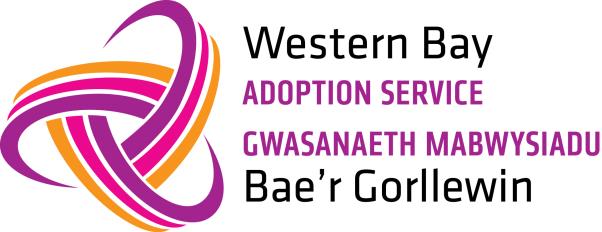 Y System Blwch Post MabwysiaduGwybodaeth ar gyfer:  Aelodau Teuluoedd Biolegol